Sous-Sol Arudy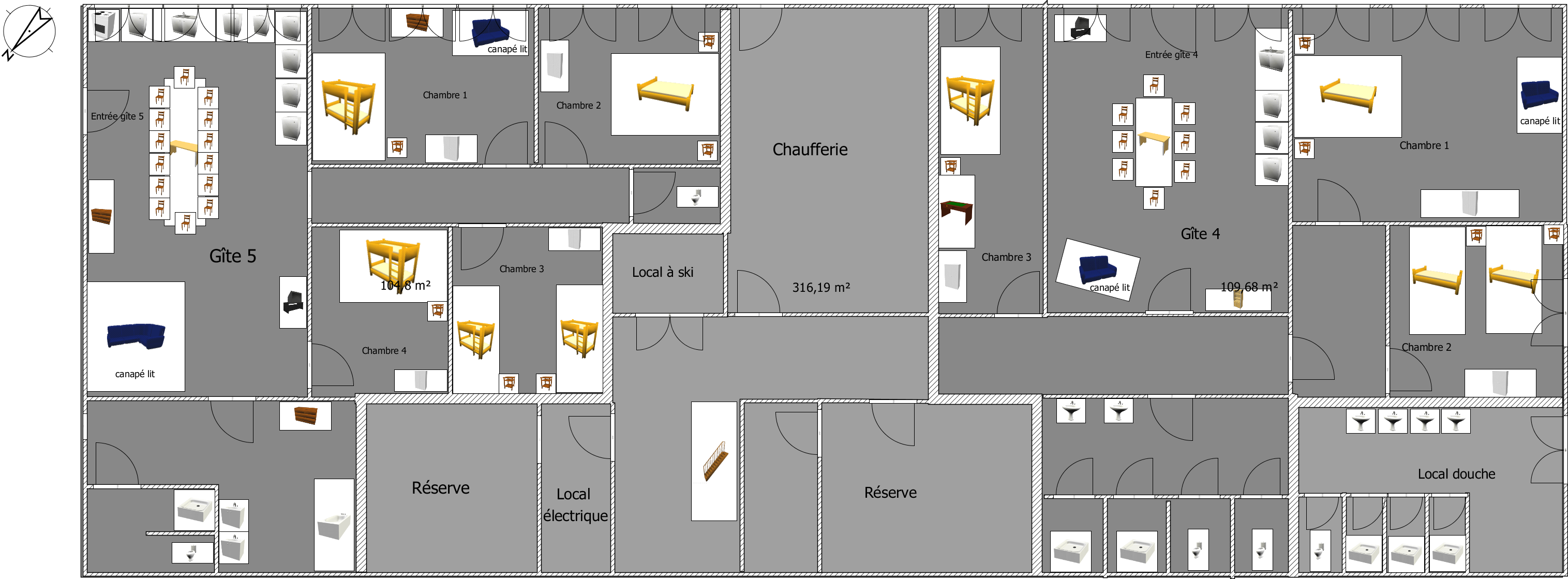 